Индивидуальный образовательный маршрут для учащейся по ДОО программе «Стартинка»Индивидуальные образовательные маршруты формируются для учащихся по программе «Стартинка», демонстрирующих мотивацию к самостоятельной работе и готовых к ней по возрастным и психофизическим характеристикам.При этом степень самостоятельности при выполнении персонального проекта может быть различной: от самостоятельного выполнения некоторых элементов или этапов, до полностью самостоятельного проекта на всех этапах от замысла до презентации.Планирование индивидуального проекта представлено Картой индивидуального проектаДидактические материалы к ДОО программе «Стартинка», используемые при индивидуальном образовательном маршрутеПриложение 1.Адреса  презентаций педагога с инструкциями (дидактический материал) Приложение 2.Адреса мультфильмов по перекладной технологии мультипликации, в то числе созданных учащимися «Стартинки» Приложение 3. Памятка«Что такое раскадровка?»Одним из самых сложных процессов в мультипликации является раскадровка. Такая аналитическая работа способствует становлению аналитического мышления, как условия формирования интеллектуально-познавательных компетенций. По раскадровке проводится  съемка, озвучивание, монтаж мультфильма. Это  рисунки, таблицы, описания, в которые  заносятся данные о будущем мультфильме. Ниже приведены примеры раскадровки.Пример1.Раскадровка самая короткая. Она создана из последовательности схематических рисунков по эпизодам, сценам без описания. Можно рисовать отдельными картинками и менять последовательность.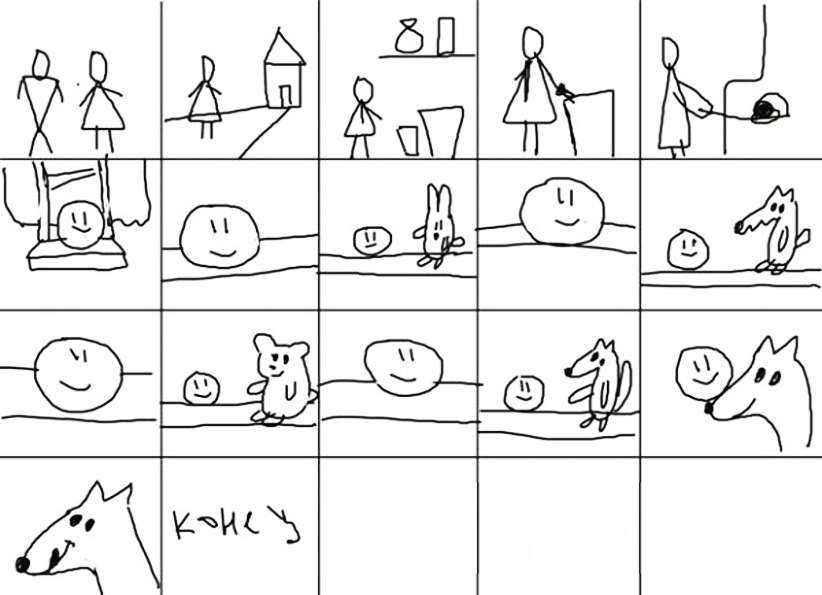 Пример 2.Раскадровка средняя. Создана из последовательного схематичного изображения эпизодов, сцен с коротким указанием текста, плана съёмки, тайминга. Можно рисовать отдельными картинками и менять последовательность.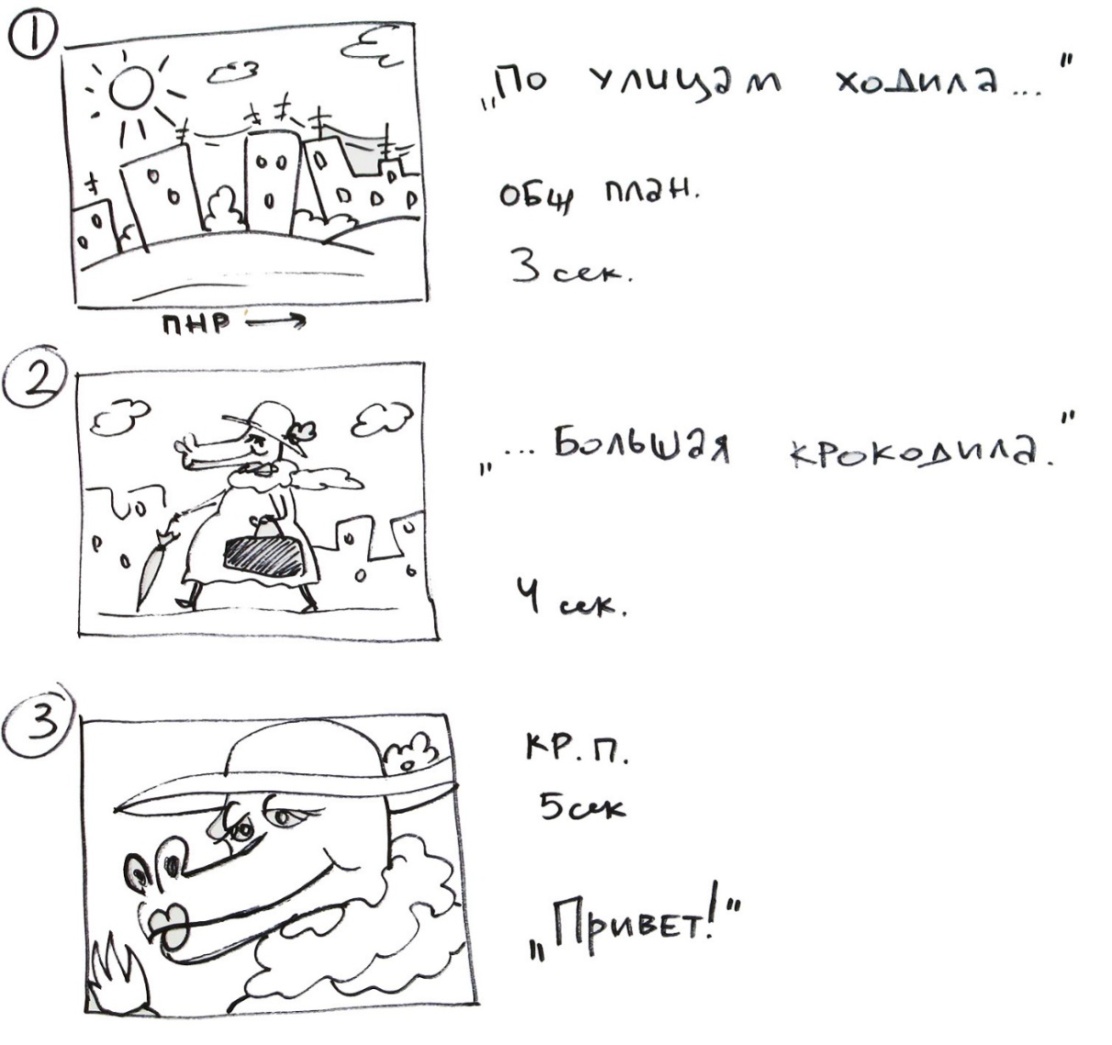 Пример 3.Раскадровка самая подробная. Имеет форму таблицы, в которую заносится пошагово по всем эпизодам, сценам подробное детальное описание по критериям.*Тейк №          *Тейк № (лист №),  **Эпизод №  (ст.1), ***Секвенция (монтажная посл-сть кадров),  ****Тайминг (расчет движения во времени и пространстве)Подсказка – расшифровка к примеру 3- Столбец  первый – порядковый номер эпизода,- Столбец второй - рисунок  эпизода,- Столбец третий – название съемочного файла,- Столбец четвертый- название плана, которым снимается эпизод (дальний, общий, средний, крупный, сверхкрупный, деталь),- Столбец пятый -  описание действия, происходящего в эпизоде,- Столбец шестой -описание звука в эпизоде (прямая речь, закадровая речь, музыка,песни, шумы, голосаживотных,птиц…), - Столбец седьмой -  тайминг (продолжительность эпизодав секундах),- Столбец восьмой -  продолжительность эпизода в кадрах,- Столбец девятый – примечание (применение рисования, лепки,сыпучих материалов,рисования на стекле, природных материалов и пр.).Приложение 4. Метапредметная игра-сказка «Раскадровка»Задача: Обозначить сцены по порядку (расставить цифры)  и придумать сказку (историю) по рисункам.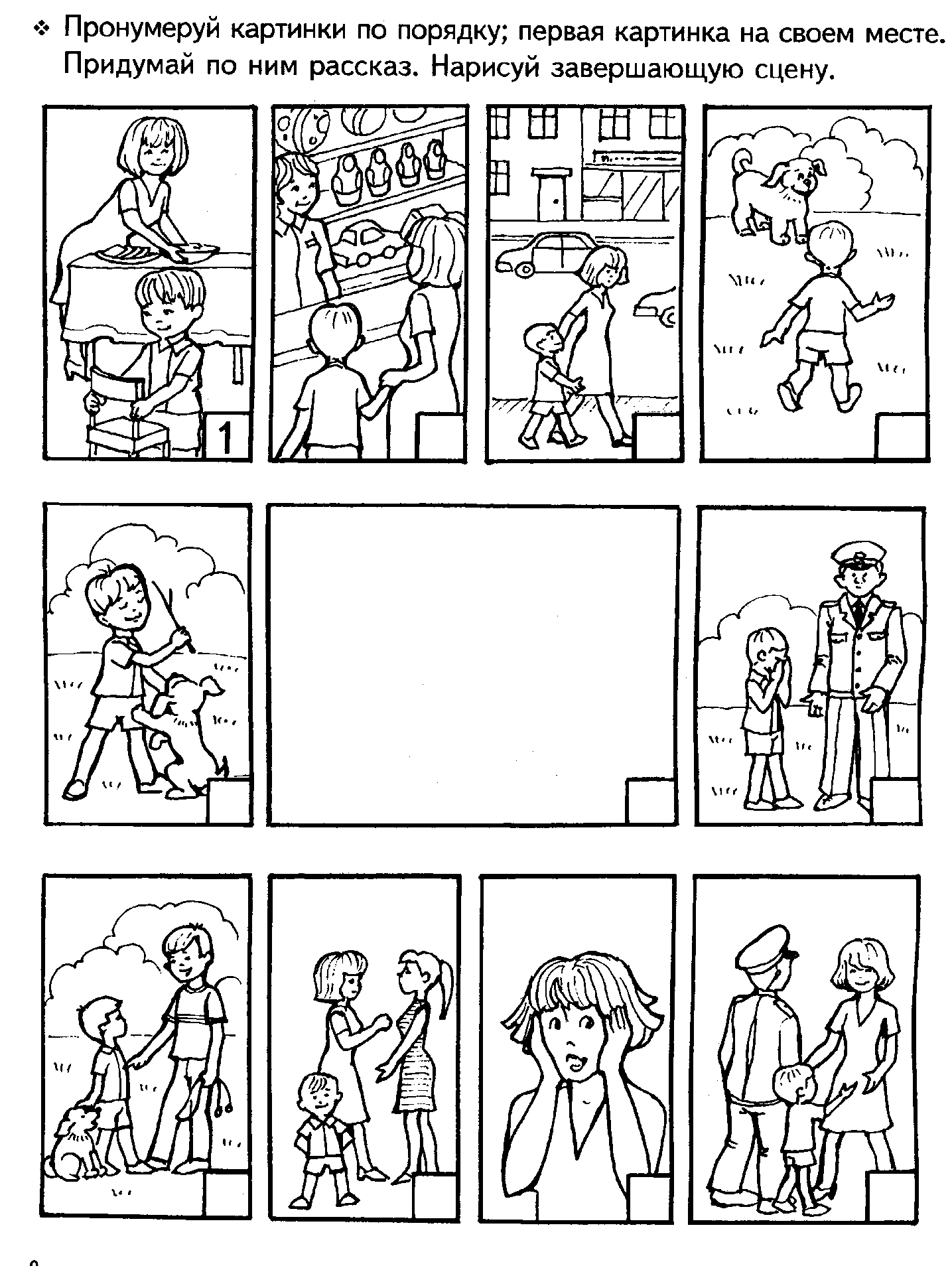 Приложение 5.Рефлексивный листучастника проекта создания мультфильмаФамилия, имя _____________________________________________________Название мультфильма_____________________________________________Посмотри  и оцени работу по проекту мультфильма. Поставь «+» или в «Да», или в «Нет», или дай  ответ.Приложение 6.Памятка«Экспертиза мультфильма  учащимися»(самооценка)В конце работы над проектом мультфильма учащиеся  становятся экспертами своего мультфильма. Эксперт выполняет функцию объективного оценщика того или иного продукта творческой деятельности: в данном случае мультфильма. В отличие от обычного зрителя или слушателя, эксперт оценивает по существу и без особых эмоций, имея за плечами багаж приобретенных знаний и навыков по созданию мультфильмов.Эксперт мультфильма  должен заниматься его разбором, анализом, обсуждением с определенной целью, давать им оценку. Он указывает на недостатки и достоинства объекта исследования, говорит о культурной ценностиТаблица 1Критерии идеи, замыслаТаблица 2. Критерии оценки сценарияТаблица 3. Критерии оценки аудиозаписиТаблица 4. Критерии общего оценивания мультфильма (подробно)Таблица 5. Критерии общего оценивания мультфильма  (коротко)Приложение 7Памятка- интеллектуальная игра«Путешествие  по профессиям мультипликации»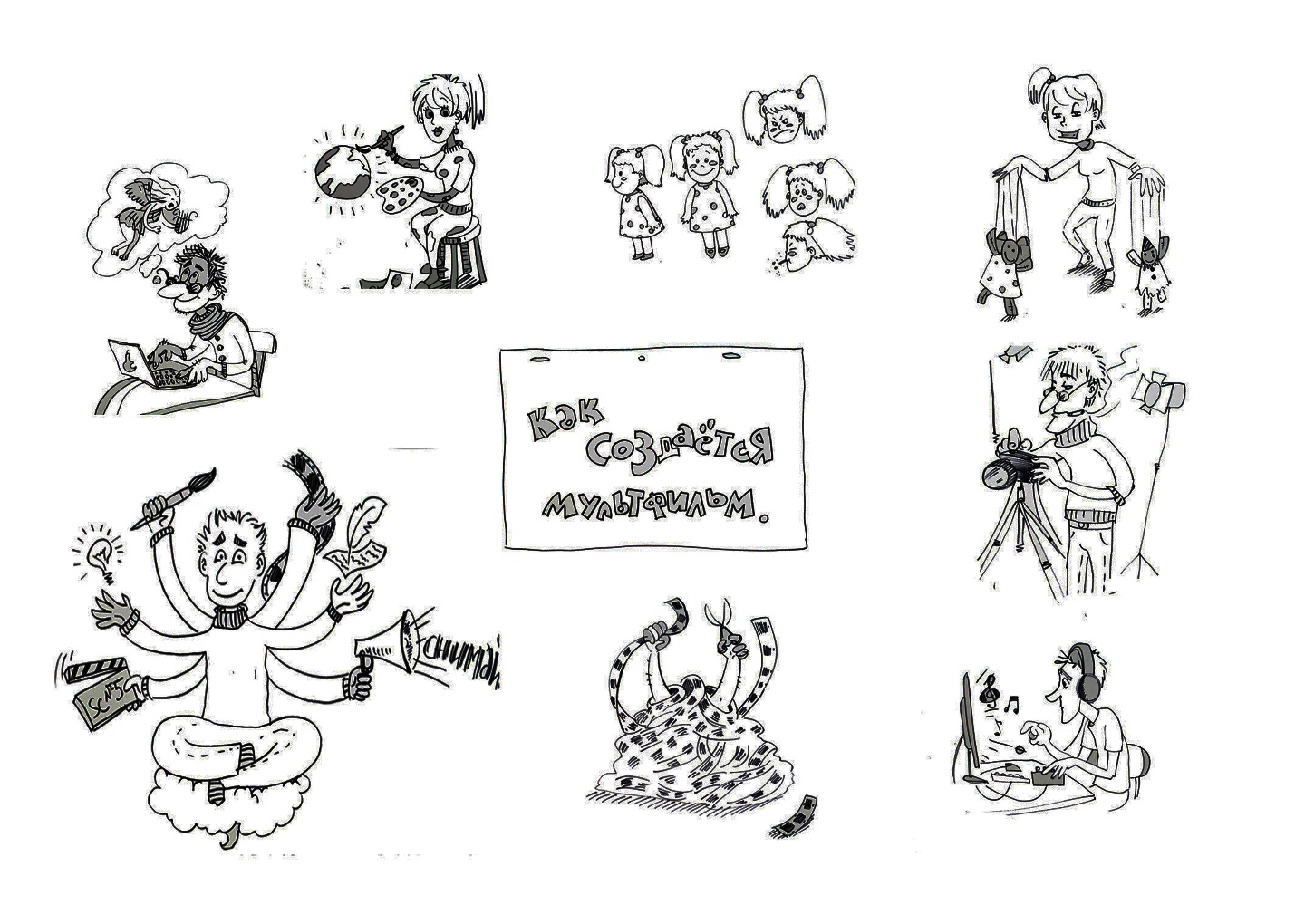  Задание: Расставь правильно цифры и расскажи о профессии.Приложение 8Памятка«Моделирование марионеточного персонажа для создания детской авторской анимации по перекладной технологии»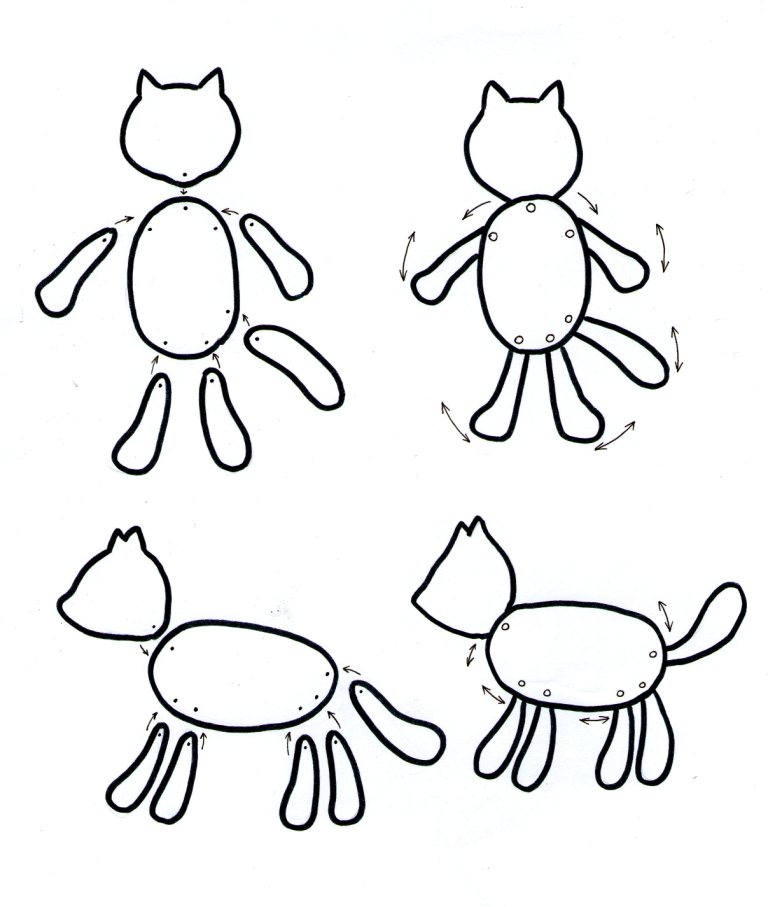 ФИ учащегосяЛамбет ЭмилияГруппа, год обучения1 группа, 2018-2019 учебный годТема индивидуального проектаМультфильм своими рукамиСрок начала работы над проектомдекабрь 2018годаПланируемый срок окончаниямарт 2019 годаУмения и характеристики личности, которыми учащийся обладает на начало проектаНавыки сочинительства, рисования, мышления образами, фантазия,  самостоятельность, усидчивость, целеустремленность, обучаемость, коммуникабельность. Умения, которые учащемуся предстоит освоить (предположительно)Написание сценария, придумывание и создание персонажей, создание раскадровки, съемка, озвучивание, монтаж, анализ мультфильма, презентация работы.Рекомендуемый дидактический материал для самостоятельной работыПрезентации педагога (ЭОР, см. прил. 1), готовые авторские детские мультфильмы по перекладной технологии мультипликации (ЭОР, см. прил. 2), памятка по созданию раскадровки (см. прил. 3), метапредметная игра-сказка «Раскадровка» (см. прил.4), лист мультрефлексии учащегося (см. прил.5), памятка по экспертизе мультфильма (см. прил.6), интеллектуальная карта- памятка по профессиям мультипликации (см. прил.7), памятка по созданию плоской марионетки (см. прил.8)Рекомендации по участию в конкурсеПриняла участие в конкурсах 2018-2019 учебного года в коллективных работах, которые получили призовые места (см. прил.).Рекомендовано индивидуальное участие в конкурсах 2019-2020 учебного годаКачественная оценка (характеристика) выполненного проекта, степень самостоятельности Учащаяся приняла участие в создании коллективных мультфильмов, которые стали призерами конкурсов: Свет жизни https://www.youtube.com/watch?v=ySv9qiRxWTs&t=91s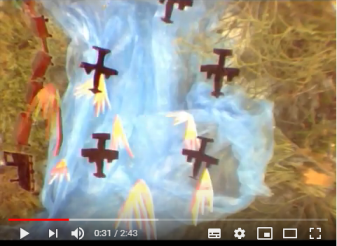  и по технологии песочной анимации. В результате индивидуального образовательного маршрута учащаяся создала два самостоятельных мультипликационных проекта. Как звери Новый год встречали (первая самостоятельная проба)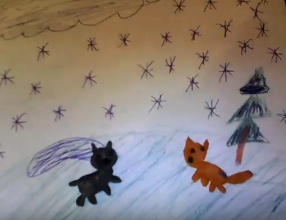 https://vk.com/videos-153326769?section=album_10&z=video-153326769_456239108%2Fclub153326769%2Fpl_-153326769_10 Индивидуальный мультфильм Эмилии Ламбет https://vk.com/videos-153326769?section=album_10&z=video-153326769_456239106%2Fpl_-153326769_10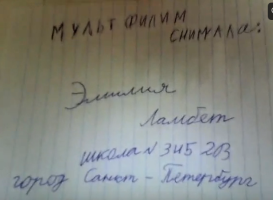             Полностью самостоятельно освоила практическую часть по всем этапам создания мультфильмов. Рассказала, как она это делала, то есть сумела презентовать свои работы. Сумела самостоятельно воспользоваться дидактическим материалом. Смогла проанализировать качество своих мультфильмов и наметить дальнейшие планы по улучшению этого направления деятельности.Трудности, с которыми учащийся столкнулся и способы их преодоления Отсутствие специального оборудования:- мультстола для перекладной технологии мультипликации- использовала обыкновенный стол;- специального захватывающего оборудования-применила сотовый телефон;- отсутствие специального освещения- использовала обыкновенное комнатное освещение;-отсутствие  специального звукозаписывающего оборудования- применила сотовый телефон.Рекомендации по дальнейшему ИОМ Рекомендовано на 2019-2020 учебный год:  - продолжить  индивидуальный образовательный маршрут по созданию мультипликации по перекладной технологии;- начать изучение  других технологий создания мультипликации.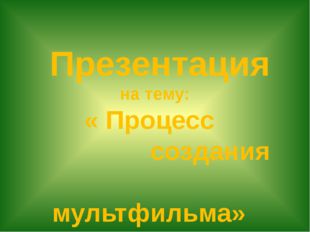 Процесс создания мультфильмаhttps://infourok.ru/prezentaciya-na-temu-process-sozdaniya-multfilma-946319.html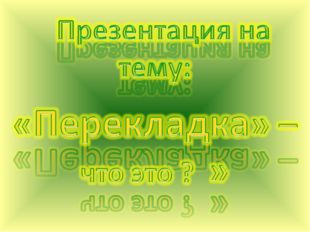 Перекладка в  мультипликации-что это?https://infourok.ru/prezentaciya-na-temu-perekladka-v-multiplikacii-chto-eto-946317.html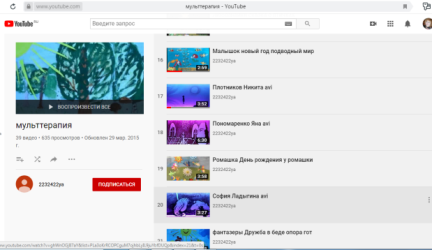 https://www.youtube.com/playlist?list=PLa3oKrRCOPCguM7ojhbLyIL9juYbfDUQp39 мультфильмов  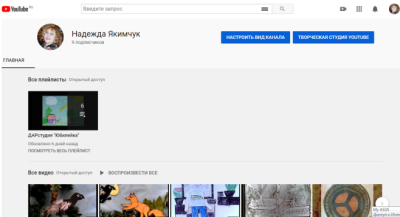 https://www.youtube.com/channel/UC0KKLqBclAvYQLxTlzwVqLQ      12 мультфильмов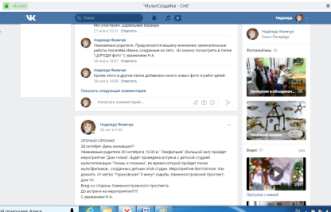 https://vk.com/club153326769более 30 мультфильмовСвет жизни («Стартинка»)https://www.youtube.com/watch?v=ySv9qiRxWTs&t=91s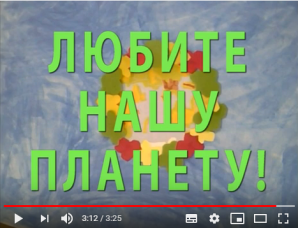 Чистота Земли («Стартинка»)https://www.youtube.com/watch?v=7swdSUrSzrw&t=34s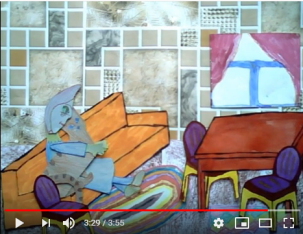 Всем нужна доброта («Стартинка»)https://www.youtube.com/watch?v=WAKtwvi_qow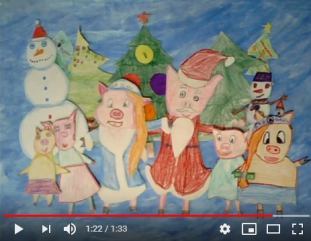 Новогодняя открытка («Стартинка»)https://www.youtube.com/watch?v=qMTq_D-H-_0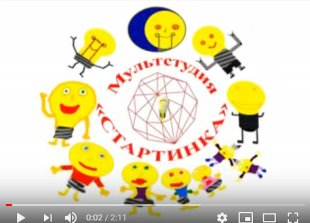 Три ёлочки («Стартинка»)https://www.youtube.com/watch?v=0jyJKNCIorw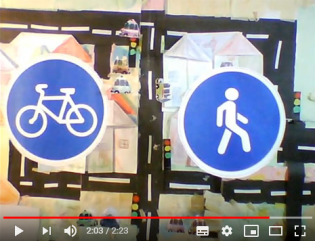 Дорожные знаки («Стартинка»)https://www.youtube.com/watch?v=x1QYBftS4Ug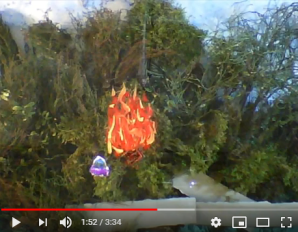 Судьба леса в наших руках («Стартинка»)https://www.youtube.com/watch?v=u4jioBT3ZZg№ сцены, эпизода**Эскиз сцены, эпизодаНазвание (сцены) секвенции***План съёмкиДействие (что происходит)Озвучание (что слышно)Тайминг  (сек.) ****Кол-во  кадров  по таймингуПримечание1234567891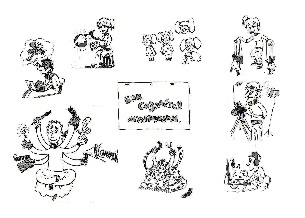 Первое знакомствоОбщ.Постепенно появляется полная картинкаМузыка, речь ведущего3 сек75Применение эффекта№п\пКритерийДаНет1Правильно –ли создан сценарий?(схема)2Что было самое интересное и почему?3Из чего созданы персонажи? (материал)4Правильно-ли создан фон?(не загораживает-ли персонажей)5Имеются ли бракованные кадры в мультфильма? (причина- освещение, движение фона, деталей)6Достаточно ли в секунду отснято кадров?7Согласно-ли сюжету создан мультфильм? (нет-ли отступлений)8Имеются –ли посторонние предметы в кадре? (руки, предметы, голова)9Четко ли озвучен мультфильм? (понятно, артистично, соответствует эмоциям)10Соответствует-ли музыка характеру мультфильма?11Имеются-ли титры?12Читабельны –ли титры?13Правильно –ли подобрана шумотека?14Чем ты занимался(лась) при создании данного мультфильма?15Какие у тебя сложности возникали при создании мультфильма?16Раскрыта-ли тема мультфильма?17Плюсы работы?18Минусы работы?19Как ты оценишь мультфильм по бальной системе?20Вывод№КритерииКоличество баллов(до 5 баллов)ОригинальностьАктуальностьПрименимостьЛогичностьПривлекательностьОрганичностьВыразительностьСтепень сложностиВозможность реализацииКонкурентоспособностьВсего:№КритерииКоличество баллов (до 5 баллов)1.Использована авторская идея(т.е. текст собственного сочинения)2.Сценарий выстроен последовательно и логично3.Возможность реализации сценария4.Оригинальность замысла5.Культура речиВсего:№КритерииКоличество баллов ( до 5 баллов)1.Качество звука2.Соответствие звукового сопровождения теме3.Выразительное, эмоциональное звучание голосов актеровВсего:№Что оцениваем?Количество баллов(1-5)СамооценкаОценка группыСодержаниеСодержаниеСодержаниеСодержание11.Соответствие сюжета мультфильма выбранной теме22. Оригинальность 33. Наличие содержания, его соответствие теме проекта 44. Соответствие целей, содержания и результатов55. Возможность практического применения 66. Информационная насыщенность 77. Научность работы, отсутствие ошибок по предмету 88. Эстетичность оформления, соответствие цветового решения теме работы 99. Соблюдение авторского права 1010. Использование звукового сопровождения 1111. Соблюдение регламента при защите Техническая экспертиза Техническая экспертиза Техническая экспертиза Техническая экспертиза 1212. Первый кадр мультфильма оформлен в соответствии с требованиями (представление работы)1313. Имеется список источников информации (либо титры, содержащие источники) 1414. Для рисунков/видео указано авторство (если они не собственность автора работы.)1515. Указано авторство аудиофрагментов, если они являются объектами авторского права 1616. Аудио проигрывается. Видео просматривается 1717.Текстовая и графическая информация не имеет наложений 1818. Звук воспроизводится на протяжении всего фильма либо уместно обрезан 1919. Время воспроизведения кадров правильно подобрано (нет слишком коротких и слишком "затянутых")20Всего баллов№КритерииКоличество баллов(до 5 баллов)1Актуальность темы2Соответствие содержания мультфильма теме3Наличие четкой сюжетной линии4Завершенность сюжетной линии: логичность, последовательность развития событий5Музыкальное и звуковое оформление6Оригинальность7Авторские рисунки8Грамотное композиционное решение экрана (расположение декораций, персонажей, свет и др.)Всего баллов: